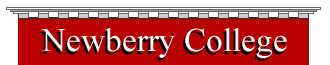 Department of EducationTerm: Spring 2011Emergency Procedures:  In case of an extended loss of in-class time due to inclement weather, sickness, natural disasters, etc. students are still responsible for completing course work by following the syllabus and posting assignments.Course calendar: Name 							                                               Date Score:Instructor Comments:Course: ELE 353 Teaching of Reading in the Elementary SchoolsProfessor:Ginger RiddleCredits: 3 hoursOffice Hours:MW 1:00-3:00, TTh 10:00 - 12:00Classroom:LMC 211Office Phone:803-321-5202Class Meets:MWF 9:00 - 9:50Email:virginia.riddle@newberry.eduCatalog Course Description: Prerequisite: Admission to Teacher Education.A study of the content and process of the teaching of reading including phonemic awareness, phonics,comprehension and vocabulary and fluency skills in grades 2-6.Required of all Elementary Education majors.Offered spring semester.Required Textbooks: Comprehensive Literacy Instruction in Today's Classrooms  and The Toolkit for Teachers of Literacy by Diane Hood Nettles; Package ISBN-10: 0205509681 | ISBN-13: 9780205509683Supplementary Materials: N/ALiveText Account: Students will need a LiveText accountCACP: The research paper in this course may be used to satisfy Communication Across the Curriculum Paper  (CACP) requirements. Students will need to refer to the CACP booklet for Level 3 guidelines when writing the paper.Essential question: How do children learn to read?Department of Education PoliciesAttendance:  Candidates are expected to be present, on time, and prepared for all classes. A missed class means a missed opportunity to gain knowledge, skills, and dispositions necessary for your chosen career. Excessive absences or tardies will naturally lead to lower grades on work and tests because of these missed opportunities for learning. Three tardies count as one absence. Candidates may only miss a total of five T/TH classes or six M/W/F classes. Absences exceeding the stated number will result in a failing grade for the course.  Missing three classes without documented extenuating circumstances will result in a one letter grade reduction and a disposition form will be filed expressing concern about the candidate’s professional commitment. Candidates are responsible for content covered in class during their absence. Candidates who know in advance that they will be absent from class (for pre-authorized field trips, sports competition, conferences, or similar events) should notify the professor in writing before the absence and turn work in early. Education faculty members reserve the right to ask for verification when determining whether to allow candidates to make up tests or exams.  Candidates who are absent must contact the professor as soon as possible in writing and discuss the situationAcademic Integrity: Cheating and plagiarism will not be tolerated.  Perpetrators will receive a “0” on the assignment and a disposition letter will be placed in their Teacher Education file, as it violates Conceptual Framework Ethics. A report of Academic Dishonesty will be filed as part of the student’s record in the Registrar’s Office and with the Associate Dean of Academic Affairs.  A student may receive a grade of “F” for the course. A student whose offense is particularly heinous may be recommended to the Associate Dean of Academic Affairs, who may convene the Academic Integrity Committee, possibly resulting in a judicial sanction and/or expulsion. Students with additional questions should consult the office of the Associate Dean of Academic Affairs (321-5110).Please remember that plagiarism includes, but is not limited to: turning in someone else’s work as your own, not citing quoted material, using the same assignment for more than one class without PRIOR approval from the instructors, and including your name on a group project when you did not do your share of the work.Disabilities Support: If you are a student with a documented learning or physical disability who requires special accommodations, it is your responsibility to make such arrangements by contacting Director of Student Academic Services, Kay Chandler, who also heads our office of Disabilities Support Services.  Her office is located in Wright Hall and she can be reached at 803-321-5187.  Following a confidential interview with you, she will contact your instructors to inform them of your special needs.  Note: Your instructors are not permitted to discuss your disabilities with you until you have registered with the office of Disabilities Support Services.  For further information, please visit http://www.newberry-college.net/dssElectronic Media: Please turn off all electronic devices, other than your laptop, when entering the classroom.  During class, please refrain from taking cell phone calls, sending and receiving text messages and emails, surfing the Internet and listening to IPods as these activities interfere with the learning environment.Personal computers may be used in class for note-taking and other assignments given by the professor. Students using computers for a purpose other than mentioned above will be asked to shut down the computerCourse  RequirementsThree Class Tests (Each is worth 4 points) 5 Lesson Plans (Each is worth 4 points)Strategic Response Paper (4 points)Text Level Project (4 points)Double Entry Journal (4 points)Successful Completion of Field Experience Activities (4 points)Class Participation (4 points)Final Exam (4 points)All tests will be based on 100 points.....The percentage correct on each test will then be converted to a 4 point scale.Instruction:  The methods used in class will vary, depending on the content to be covered, and will model “best practices” in instruction. Grading Scale:	Rubrics will be given for each assigned project and for class participation. The scale for each rubric will be 0 to 4 points.3.5 < A ≤ 43.0 < B+  ≤ 3.52.5 < B ≤  3.02.0  < C+ ≤  2.51.5 < C ≤  2.01.0  < D+ ≤ 1.50.5 < D ≤ 1.0         F ≤ 0.5Class Conduct: Learning is a social activity.  The success of our class depends just as much on the preparation and participation of every student as it does on the preparation and participation of the instructor.  Thus, the burden of instruction is shared by all in class.  So it is your job to come to class prepared and willing to participate. As the instructor, I am dedicated to making our class a place where all can freely and openly participate.  Everyone comes to class with a variety of ideas, points of view, and opinions.  You should feel free to express those on the topics at hand while in class, regardless of what those opinions are.  You should also, then, be prepared to entertain challenges to those views, either from other students or the instructor.  Self-examination, questioning of assumed and long-held views, and the articulation and defense of deeply held beliefs will be asked of you.  This can be scary and even painful, but our goal is to allow it to take place in a safe environment, where individuals are free to express their views and dissent.  As the instructor, I am not free of these obligations.  I have my own views about the topics at hand; my stand on various positions will be apparent.  Yet my views should not become your views, nor should they be the views parroted back on various examinations or assessments.  Test your views, argue for them, try out others.  Just do not be afraid to question the assumptions of yourself and others around you, or all this college business will be largely in vain.In an effort to create a place where views can be freely expressed and discussed, I expect (and will enforce) civil conduct in our discussions.  Belittling, sarcasm, insults, and raised voices will not be tolerated.ClassDateTopic/ActivityAssignments for next class(assignments may be adjusted as necessary)1Jan. 14thOverview of CourseChapter 1: Understanding the Big Picture - How Children Learn to Read and WriteJan. 17thNo Class/MLK Jr. DayChapter 1: Understanding the Big Picture2Jan. 19thFactors That Affect Decision MakingDiversity in the Reading ClassroomChapter 1: Understanding the Big Picture3Jan. 21stHow Theory Influences Classroom PracticesChapter 2: A Model of Instruction - Making Decisions About Teaching Literacy4Jan. 24thA Model of Comprehensive InstructionExplicit TeachingFacilitative TeachingChapter 2: A Model of Instruction - Making Decisions About Teaching Literacy5Jan. 26thProviding for Reader ResponsesOngoing AssessmentsBalancing Content and InstructionChapter 3: Meeting the Needs of English Language Learners6Jan. 28thWho Are English Language Learners?What Do English Language Learners Already Know?What are the Needs of English Language Learners?Chapter 3: Meeting the Needs of English Language Learners7Jan. 31stHow Can You Make Your Classroom a Welcoming Place?What Strategies Can You Use to Meet ELL Needs?Study for Test #1: Chapters 1-3Study the Current SC Standards for ELA and the New Common Core Standards for ELA8Feb. 2ndTest # 1 on Chapters 1-3The Current SC Standards for ELA and the New Common Core Standards for ELAChapter 4: Assessing Reading and Writing9Feb. 4thAffective FactorsCognitive FactorsChapter 4: Assessing Reading and Writing10Feb. 7thCognitive FactorsChapter 5: Understanding the Nature of Fiction and Nonfiction11Feb. 9thThe Nature of StoriesChapter 5: Understanding the Nature of Fiction and Nonfiction12Feb. 11thThe Nature of NonfictionChapter 6: Developing Emerging Literacy13Feb. 14thChildren Derive Meaning from PrintCreating Learning Climates for All ChildrenText Level Project DueChapter 6: Developing Emerging LiteracyComplete Text Level Project14Feb. 16thChildren Become Phonologically AwareChildren Become Aware of the AlphabetChildren Become WritersChapter 7: Teaching Young Children to Decode Independently15Feb. 18thWhy Teach Phonics?Phonics InstructionChapter 7: Teaching Young Children to Decode Independently16Feb. 21stTeaching Phonics to Students with Diverse Dialects and LanguagesChapter 8: Teaching Word Study17Feb. 23rdFunction WordsChapter 8: Teaching Word Study18Feb. 25thContent WordsInterest WordsStudy for Test #2: Chapters 4-819Mar. 2ndTest #2: Chapters 4-8Complete 5 Lesson Plans - one for each of the  5 Components of Literacy20Mar. 4th5 Lesson Plans DueMar. 7thNo Class/Spring BreakMar. 9thNo Class/Spring BreakMar. 11thNo Class/Spring BreakChapter 9: Scaffolding Literacy LearningBegin Double Entry Journal with Student21Mar. 14thWays to Scaffold ReadingChapter 9: Scaffolding Literacy Learning22Mar. 16thWays to Scaffold WritingChapter 9: Scaffolding Literacy Learning23Mar. 18thWorkshop ApproachesManaging the Scaffolds: A Daily PlanChapter 9: Scaffolding Literacy Learning24Mar. 21stScaffolding the Multiple Literacies of Bilingual Latino/Hispanic StudentsManaging Independent ReadingManaging Group ReadingChapter 10: Explicit Instruction of Comprehension Strategies25Mar. 23rdChoosing TextMaking PredictionsMaking InferencesUsing Visual ImageryChapter 10: Explicit Instruction of Comprehension Strategies26Mar. 25thMetacognition and Self-Regulated ComprehensionSelf-Questioning While Reading Non-FictionIdentifying Story Elements When Retelling Summarizing StoriesIdentifying Main Ideas in Nonfiction TextChapter 11: Facilitating Students' Prior Knowledge27Mar. 28thTwo Types of KnowledgeStaying FocusedStrategies to Use with Fiction LiteratureChapter 11: Facilitating Students' Prior Knowledge28Mar. 30thStrategies to Use with Nonfiction LiteratureChapter 12: Facilitating Students' Comprehension29Apr. 1stTeacher QuestioningTeaching Strategies That Facilitate ComprehensionChapter 12: Facilitating Students' Comprehension30Apr. 4thMetacognition and Self-Regulating StrategiesStudy for Test #3: Chapters 9-1231Apr. 6thTest #3: Chapters 9-12Chapter 13: Reading, Writing, and Responding32Apr. 8thRetellingsSummariesText SearchesResponse TalksChapter 13: Reading, Writing, and Responding33Apr. 11thResponse JournalsDialogue Journal EntriesDouble Entry JournalsPoint of View EntriesSharing QuotationsSharing OpinionsChapter 14: Helping Students Become Fluent Readers34Apr. 13thA Reading Lesson - Or Is It?Why Read Aloud?Chapter 15: Adapting Instruction35Apr. 15thReaching EveryoneLooking Closely at Reading BehaviorsReview the Current SC Standards and the Common Core Standards for ELA36Apr. 18thThe Current SC Standards and the Common Core Standards for ELAComplete Strategic Response Paper37Apr. 20thStrategic Response Paper DueApr. 22ndNo Class/Good Friday38Apr. 25thDouble Entry Journal DueStudy for Final Exam on Chapters 9-1539Apr. 29thFinal Exam on Chapters 9-15: 8:00 amCLASS PARTICIPATION RUBRICCATEGORY 4 Exceptional3    Proficient2   Developing1    EmergingScore  and CommentsAttendance and PunctualityAttends all classesIs always on time Misses 1 or 2 classesIs tardy between 1 and 3 times Misses 3 classesIs tardy 4 timesMisses between 3 and 5 classes (Write the number: ____ ) Is tardy more than 4 timesLevel of Engagement in ClassProactively contributes to class by offering ideas and/or asking questions once per classProactively contributes to class by offering ideas and/or asking questions regularlyRarely contributes to class by offering ideas and/or asking questions.Never contributes to class by offering ideas and /or asking questions.PreparationIs almost always prepared for class with assignments and required class materials.Is usually prepared for class with assignments and required class materials.Is rarely prepared for class with assignments and required class materials.Is almost never prepared for class with assignments and required class materialsCompletion of AssignmentsTurns in all assignments in on time.Turns in most assignments in on time.Turns in some assignments on time.Does not turn   assignments in on time or at allCollaborationAlways contributes  in meaningful ways during group activitiesUsually contributes in meaningful ways during group activitiesSometimes contributes in meaningful ways during group activitiesNever contributes in meaningful ways during group activities.